NEWS RELEASE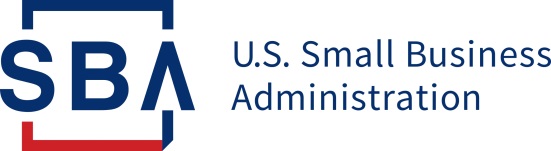 Disaster Field Operations Center East Release Date: Oct. 15, 2020	Contact: Michael Lampton (404) 331-0333        Michael.Lampton@sba.govRelease Number:  21-029, FL 16685/16686	Follow us on: Twitter, Facebook, Blogs & InstagramSBA Adds Counties in Florida for Private NonProfits Affected by Hurricane SallyATLANTA – The U.S. Small Business Administration announced today that certain Private NonProfit organizations (PNP)s in additional counties in Florida have been added to the disaster declaration.  PNPs that do not provide critical services of a governmental nature, such as homeless shelters, museums, community centers and schools and may be eligible to apply for low-interest rate disaster loans. These loans are available following a Presidential disaster declaration for Public Assistance resulting from damages caused by Hurricane Sally beginning Sept. 14, 2020.PNPs located in the Florida counties of Bay, Calhoun, Escambia, Franklin, Gadsden, Gulf, Holmes, Jackson, Jefferson, Liberty, Okaloosa, Santa Rosa, Walton and Washington are eligible to apply. Examples of eligible non-critical PNP organizations include, but are not limited to food kitchens, homeless shelters, museums, libraries, community centers, schools and colleges.PNP organizations may borrow up to $2 million to repair or replace damaged or destroyed real estate, machinery and equipment, inventory and other business assets.  The interest rate is 2.75 percent with terms up to 30 years. Applicants may be eligible for a loan amount increase up to 20 percent of their physical damages, as verified by the SBA for mitigation purposes.  Eligible mitigation improvements may include a safe room or storm shelter, sump pump, French drain or retaining wall to help protect property and occupants from future damage caused by a similar disaster.The SBA also offers Economic Injury Disaster Loans (EIDL) to help meet working capital needs, such as ongoing operating expenses to PNP organizations. EIDL assistance is available regardless of whether the organization suffered any physical property damage.PNP organizations are urged to contact their county’s Emergency Manager for information about their organization.  The information will be submitted to FEMA to determine eligibility for a Public Assistance grant or whether the PNP should be referred to SBA for disaster loan assistance.Applicants may apply online using the Electronic Loan Application (ELA) via SBA’s secure website at DisasterLoan.sba.gov.  Disaster loan information and application forms may also be obtained by calling the SBA’s Customer Service Center at 800-659-2955 (800-877-8339 for the deaf and hard-of-hearing) or sending an email to DisasterCustomerService@sba.gov. Loan applications can also be downloaded from www.sba.gov/disaster. Completed applications should be mailed to: U.S. Small Business Administration, Processing and Disbursement Center, 14925 Kingsport Road, Fort Worth, TX 76155.The filing deadline to submit applications for physical property damage is Nov.  23, 2020. The deadline to submit economic injury applications is June 23, 2021.###About the U.S. Small Business AdministrationThe U.S. Small Business Administration makes the American dream of business ownership a reality. As the only go-to resource and voice for small businesses backed by the strength of the federal government, the SBA empowers entrepreneurs and small business owners with the resources and support they need to start, grow or expand their businesses, or recover from a declared disaster. It delivers services through an extensive network of SBA field offices and partnerships with public and private organizations. To learn more, visit www.sba.gov.